 დამტკიცებულია საქართველოს საკონსტიტუციო სასამართლოს პლენუმის 2011 წლის 18 აპრილის N81/3 დადგენილებით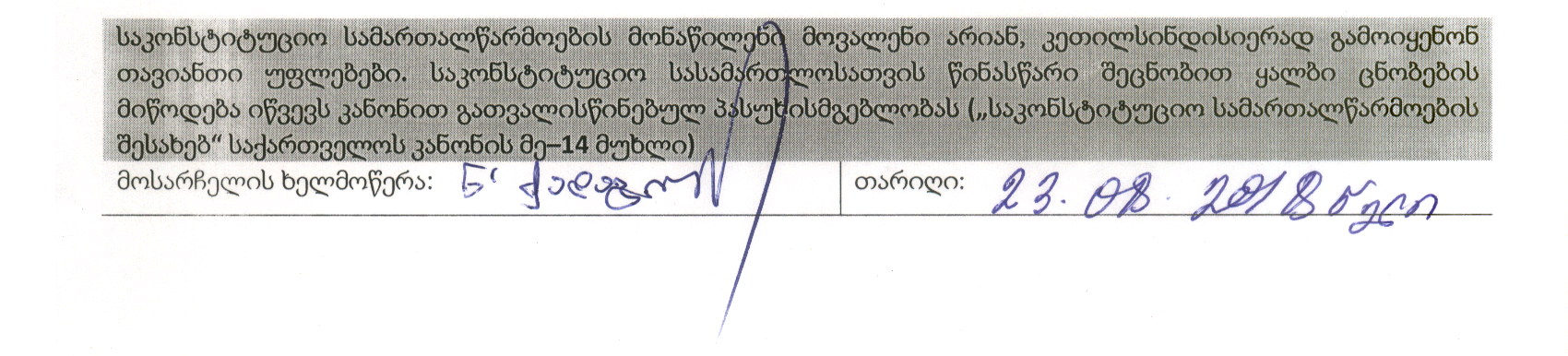 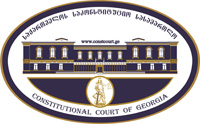 სარჩელის რეგისტრაციის  N   _______მიღების თარიღი:   __ /__  /__კონსტიტუციური სარჩელიკონსტიტუციური სარჩელიკონსტიტუციური სარჩელისაქართველოს კონსტიტუციის მეორე თავით აღიარებულ ადამიანის ძირითად უფლებებთან და თავისუფლებებთან მიმართებით საქართველოს ნორმატიული აქტის შესაბამისობის თაობაზე („საქართველოს საკონსტიტუციო სასამართლოს შესახებ“  საქართველოს ორგანული კანონის მე-19 მუხლის პირველი პუნქტის „ე“ ქვეპუნქტი)საქართველოს კონსტიტუციის მეორე თავით აღიარებულ ადამიანის ძირითად უფლებებთან და თავისუფლებებთან მიმართებით საქართველოს ნორმატიული აქტის შესაბამისობის თაობაზე („საქართველოს საკონსტიტუციო სასამართლოს შესახებ“  საქართველოს ორგანული კანონის მე-19 მუხლის პირველი პუნქტის „ე“ ქვეპუნქტი)საქართველოს კონსტიტუციის მეორე თავით აღიარებულ ადამიანის ძირითად უფლებებთან და თავისუფლებებთან მიმართებით საქართველოს ნორმატიული აქტის შესაბამისობის თაობაზე („საქართველოს საკონსტიტუციო სასამართლოს შესახებ“  საქართველოს ორგანული კანონის მე-19 მუხლის პირველი პუნქტის „ე“ ქვეპუნქტი)კონსტიტუციური სარჩელის ფორმასთან დაკავშირებით, კითხვის, შენიშვნის ან რეკომენდაციის არსებობის შემთხვევაში შეგიძლიათ დაგვიკავშირდეთ ნომერზე +995 422-27-00-99 ან მოგვწეროთ ელექტრონული ფოსტის მეშვეობით მისამართზე: const@constcourt.ge; ვებგვერდი: www.constcourt.ge. კონსტიტუციური სარჩელის ფორმასთან დაკავშირებით, კითხვის, შენიშვნის ან რეკომენდაციის არსებობის შემთხვევაში შეგიძლიათ დაგვიკავშირდეთ ნომერზე +995 422-27-00-99 ან მოგვწეროთ ელექტრონული ფოსტის მეშვეობით მისამართზე: const@constcourt.ge; ვებგვერდი: www.constcourt.ge. კონსტიტუციური სარჩელის ფორმასთან დაკავშირებით, კითხვის, შენიშვნის ან რეკომენდაციის არსებობის შემთხვევაში შეგიძლიათ დაგვიკავშირდეთ ნომერზე +995 422-27-00-99 ან მოგვწეროთ ელექტრონული ფოსტის მეშვეობით მისამართზე: const@constcourt.ge; ვებგვერდი: www.constcourt.ge. თუ რომელიმე პუნქტის შესავსებად გამოყოფილი ადგილი არ იქნება საკმარისი, შეგიძლიათ ფორმას დამატებითი გვერდი დაურთოთ. ყოველ დამატებით გვერდზე გადაიტანეთ იმ პუნქტის სათაური, რომელსაც ავსებთ. წერის დასრულების შემდეგ ფორმა დანომრეთ.თუ რომელიმე პუნქტის შესავსებად გამოყოფილი ადგილი არ იქნება საკმარისი, შეგიძლიათ ფორმას დამატებითი გვერდი დაურთოთ. ყოველ დამატებით გვერდზე გადაიტანეთ იმ პუნქტის სათაური, რომელსაც ავსებთ. წერის დასრულების შემდეგ ფორმა დანომრეთ.თუ რომელიმე პუნქტის შესავსებად გამოყოფილი ადგილი არ იქნება საკმარისი, შეგიძლიათ ფორმას დამატებითი გვერდი დაურთოთ. ყოველ დამატებით გვერდზე გადაიტანეთ იმ პუნქტის სათაური, რომელსაც ავსებთ. წერის დასრულების შემდეგ ფორმა დანომრეთ.I. ფორმალური ნაწილიI. ფორმალური ნაწილიI. ფორმალური ნაწილი1. მხარეთა რეკვიზიტები1.1 მოსარჩელე/მოსარჩელეები     a(a)ip “Tanadgoma da samarTlianoba”სახელი, გვარი/სახელწოდებაპირადი/საიდენტიფიკაციო ნომერიმისამართიალტერნატიული მისამართიტელეფონიელექტრონული ფოსტა1.2 მოსარჩელის წარმომადგენელი/წარმომადგენლები1.2 მოსარჩელის წარმომადგენელი/წარმომადგენლები     nana qadagiSviliსახელი, გვარი/სახელწოდებაპირადი/საიდენტიფიკაციო ნომერიმისამართიალტერნატიული მისამართიტელეფონიელექტრონული ფოსტა1.3. მოპასუხე/მოპასუხეები     saqarTvelos iusticiis saministro     q.Tbilisi, v.gorgaslis q.#24a     (+99532)2 405 405სახელწოდებამისამართიტელეფონი2. სადავო ნორმატიული აქტი2. სადავო ნორმატიული აქტი2. სადავო ნორმატიული აქტი2. სადავო ნორმატიული აქტია) აქტის დასახელებაა) აქტის დასახელებაა) აქტის დასახელებაა) აქტის დასახელება     saqarTvelos iusticiis ministris 2011 wlis 31 ianvris #21 brZanebis me-3 muxlis me-3 nawili     saqarTvelos iusticiis ministris 2011 wlis 31 ianvris #21 brZanebis me-3 muxlis me-3 nawili     saqarTvelos iusticiis ministris 2011 wlis 31 ianvris #21 brZanebis me-3 muxlis me-3 nawili     saqarTvelos iusticiis ministris 2011 wlis 31 ianvris #21 brZanebis me-3 muxlis me-3 nawiliმიმღების/გამომცემის დასახელებამიმღების/გამომცემის დასახელებამიღების/ გამოცემის თარიღიმიღების/ გამოცემის თარიღი     31-ianvari 2011 weli     31-ianvari 2011 weliბ) სადავო ნორმა/ნორმები  შენიშვნა 1ბ) სადავო ნორმა/ნორმები  შენიშვნა 1ბ) სადავო ნორმა/ნორმები  შენიშვნა 1ბ) სადავო ნორმა/ნორმები  შენიშვნა 1     Tu qonebis realizacia pirvel ganmeorebiT auqcionzedac ar moxdeba, aRsrulebis  erovnuli biuro pirveli ganmeorebiTi auqcionis dasrulebisTanave    (garda am muxlis me-5 punqtiT  gaTvaliswinebuli  SemTxvevisa) acxadebs  meore ganmeorebiT auqcions. Mmeore ganmeorebiTi auqcioni cxaddeba imave formiT, ra formiTac gamocxadda pirveli auqcioni. meore ganmeorebiT auqcionze qonebis sawyisi fasi Seadgens nul lars.     Tu qonebis realizacia pirvel ganmeorebiT auqcionzedac ar moxdeba, aRsrulebis  erovnuli biuro pirveli ganmeorebiTi auqcionis dasrulebisTanave    (garda am muxlis me-5 punqtiT  gaTvaliswinebuli  SemTxvevisa) acxadebs  meore ganmeorebiT auqcions. Mmeore ganmeorebiTi auqcioni cxaddeba imave formiT, ra formiTac gamocxadda pirveli auqcioni. meore ganmeorebiT auqcionze qonebis sawyisi fasi Seadgens nul lars.     Tu qonebis realizacia pirvel ganmeorebiT auqcionzedac ar moxdeba, aRsrulebis  erovnuli biuro pirveli ganmeorebiTi auqcionis dasrulebisTanave    (garda am muxlis me-5 punqtiT  gaTvaliswinebuli  SemTxvevisa) acxadebs  meore ganmeorebiT auqcions. Mmeore ganmeorebiTi auqcioni cxaddeba imave formiT, ra formiTac gamocxadda pirveli auqcioni. meore ganmeorebiT auqcionze qonebis sawyisi fasi Seadgens nul lars.     Tu qonebis realizacia pirvel ganmeorebiT auqcionzedac ar moxdeba, aRsrulebis  erovnuli biuro pirveli ganmeorebiTi auqcionis dasrulebisTanave    (garda am muxlis me-5 punqtiT  gaTvaliswinebuli  SemTxvevisa) acxadebs  meore ganmeorebiT auqcions. Mmeore ganmeorebiTi auqcioni cxaddeba imave formiT, ra formiTac gamocxadda pirveli auqcioni. meore ganmeorebiT auqcionze qonebis sawyisi fasi Seadgens nul lars.3. საქართველოს კონსტიტუციის დებულება (დებულებანი), რომელსაც ეწინააღმდეგება სადავო ნორმატიული აქტი.3. საქართველოს კონსტიტუციის დებულება (დებულებანი), რომელსაც ეწინააღმდეგება სადავო ნორმატიული აქტი.ა) გთხოვთ, მიუთითოთ კონსტიტუციის შესაბამისი მუხლი, პუნქტი, ქვეპუნქტი ან/და წინადადება.ა) გთხოვთ, მიუთითოთ კონსტიტუციის შესაბამისი მუხლი, პუნქტი, ქვეპუნქტი ან/და წინადადება.     saqarTvelos konstituciis 21-e muxlis pirveli nawili     saqarTvelos konstituciis 21-e muxlis pirveli nawiliბ) იმ შემთხვევაში, თუ სადავო ნორმების შემოწმებას საქართველოს კონსტიტუციის რამდენიმე მუხლთან ითხოვთ, გთხოვთ, დააზუსტოთ, რომელ სადავო ნორმას კონსტიტუციის რომელ მუხლთან, პუნქტთან, ქვეპუნქტთან ან/და წინადადებასთან ხდით სადავოდ. შენიშვნა 2ბ) იმ შემთხვევაში, თუ სადავო ნორმების შემოწმებას საქართველოს კონსტიტუციის რამდენიმე მუხლთან ითხოვთ, გთხოვთ, დააზუსტოთ, რომელ სადავო ნორმას კონსტიტუციის რომელ მუხლთან, პუნქტთან, ქვეპუნქტთან ან/და წინადადებასთან ხდით სადავოდ. შენიშვნა 2სადავო ნორმატიული აქტი (ნორმა)                                                   საქართველოს კონსტიტუციის დებულებაsaqarTvelos iusticiis ministris 2011 wlis 31 ianvris #21 brZanebis me-3 muxlis me-3 nawili     saqarTvelos konstituciis 21-e muxlis pirveli nawili. sakuTreba da memkvidreobis ufleba aRiarebuli da xelSeuvalia. dauSvebelia sakuTrebis, misi SeZenis, gasxvisebis an memkvidreobiT miRebuli sayovelTao uflebis gauqmeba.4.საკონსტიტუციო სასამართლოსადმი მიმართვის სამართლებრივი საფუძვლები: შენიშვნა 3     ”sakonstitucio sasamarTlos Sesaxeb” saqarTvelos organuli kanonis me-19 muxxlis 1-nawilis “a” punqti, saqarTvelos organuli kanoni “saqarTvelos sakonstitucio sasamarTlos Sesaxeb” muxli 39, saqarTvelos konstituciis 89-e muxlis nawilis “v” punqti da amave muxlis me-2 nawili; sakonstitucio samarTalwarmoebis Sesaxeb kanonis me-16 muxli. sakonstitucio sasamarTlos Sesaxeb kanonis 39-e muxlis Sesabamisad, sakonstitucio sasamarTloSi normatiuli aqtis an misi calkeuli normebis konstituciurobis Taobaze konstituciuri sarCelis Setanis ufleba aqvT; 1. saqarTvelos moqalaqeebs; 2. saqarTveloSi mcxovreb sxva fizikur pirebs; 3. saqarTveloSi registrirebul iuridiul pirebs, Tu maT miaCniaT, rom darRveulia an SesaZlebelia dairRves saqarTvelos konstituciis me-2 TaviT aRiarebuli maTi uflebani da Tavisuflebani. Aseve, saqarTvelos kanoni “sakonstitucio samarTalwarmoebis Sesaxeb” pirveli muxlis, “saqarTvelos sakonstitucio sasamarTlos Sesaxeb” saqarTvelos organuli kanonis 33_e, 413-e muxlebis pirvel punqtebSi da 42-e da 414-e muxlebSi miTiTebuli pirebi da organoebi Tanabrad arian uflebamosilni, uSualod mimarTon sakonstitucio sasamarTlos. Sesabamisad, mogmarTavT winamdebare konstituciuri sarCeliT. mocemul SemTxvevaSi gasaCivrebuli normatiuli aqtiT da kanonis Sesabamisi muxlebiT dairRva mosarCelis da saqarTvelos mosaxleobis mniSvnelovani nawilis konstituciiT garantirebuli ufleba, kerZod, konstituciis meore Tavis me-20 muxliT gansazRvruli uflebebi. Mmocemul SemTxvevaSi saxelmwifo ara efeqturad akontrolebs da ver agvarebs sakiTxs. aSkarad seriozuli problemaa, saqarTvelos konstituciis 42-e muxlis mixedviT yvela adamians aqvs ufleba Tavis uflebaTa da TavisuflebaTa dasacavad mimarTos sasamarTlos, xolo amave muxlis me-3 punqti acxadebs, rom davis ufleba garantirebulia. saqarTvelos konstituciis 89-e muxlis pirveli punqtis “v” qvepunqtis Sesabamisad saqarTvelos sakonstitucio sasamarTlo ixilavs normatiuli aqtebis konstituciurobas saqarTvelos konstituciis meore TaviT aRiarebuli adamianis ZiriTad uflebebTan mimarTebiT. “sakonstitucio sasamarTlos  Sesaxeb” saqarTvelos organuli kanonis me-19 muxlis pirveli punqtis “e” qvepunqtis mixedviT saqarTvelos sakonstitucio sasamarTlo konstituciuri sarCelis safuZvelze uflebamosilia ganixilos da gadawyvitos saqarTvelos konstituciasTan saqarTvelos sakanonmdeblo aqtebis Sesabamisobis sakiTxi. xsenebuli organuli kanonis 39-e muxlis pirveli punqtis “a” qvepunqtidan gamomdinare, saqarTvelos sakonstitucio sasamarTloSi normatiuli aqtis an misi  calkeuli normebis konstituciurobis Taobaze konstituciuri sarCelis Setanis ufleba aqvT fizikur da iuridiul pirebs, Tu maT miaCniaT, rom darRveulia an SesaZlebelia uSualod dairRves saqarTvelos konstituciis me-2 TaviT aRiarebuli uflebani. “saqarTvelos sakonstitucio sasamarTlos Sesaxeb” saqarTvelos organuli kanonis 25-e muxlis me-5 punqtis Tanaxmad “Tu sakonstituciosasamarTlo miiCnevs, rom normatiuli aqtis moqmedebas SeuZlia gamoiwvios erT-erTi mxarisaTvis gamousworebeli Sedegebi, mas SeuZlia, ganmwesrigebeli sxdomis gadawyvetilebiT, saboloo gadawyvetilebis miRebamde SeaCeros sadavo aqtis an misi saTanado nawilis moqmedeba”.       II.სარჩელის საფუძვლიანობა, მოთხოვნის არსი და დასაბუთება 1.განმარტებები სარჩელის არსებითად განსახილველად მიღებასთან დაკავშირებით გთხოვთ, დაასაბუთოთ, რომ არ არსებობს თქვენი სარჩელის საკონსტიტუციო სასამართლოში არსებითად განსახილველად არმიღების საფუძვლები. შენიშვნა 4     ar arsebobs winamdebare konstituciuri sarCelis sakonstitucio sasamarTloSi arseebiTad gansaxilvelad ar miRebis safuZveli , kerZod:1)“sakonstitucio sasamarTlos Sesaxeb” organuli kanonis me-19 muxlis 1-nawilis “a” punqtTan Sesabamisoba:sakonstitucio sasamarTlos Sesaxeb organuli kanonis me-19 muxlis 1-nawilis “a” punqtis Tanaxmad me uflebamosili var sarCeliT mivmarTo saqarTvelos sakonstitucio sasamarTlos.2) saqarTvelos organuli kanoni sakonstitucio sasamarTlos Sesaxeb 39-e muxlis 1-nawilis “a” punqtis Tanaxmad sakonstitucio sasamarTloSi normatiuli aqtis an calkeuli normebis konstituciurobis Taobaze sarCelis Setanis ufleba aqvT: a) saqarTvelos moqalaqeebs. 3) saqarTvelos konstituciis 89-e muxlis 1-nawilis “v” punqtTan da amave muxlis me-2 nawilTan Sesabamisoba.saqarTvelos sakonstuticiuo sasamarTlo organuli kanoniT dadgenili wesiT ixilavs piris sarCelis safuZvelze normatiuli aqtebis konstituciurobas saqarTvelos konstituciis meore TaviT aRiarebuli adamianis ZiriTad uflebebTan da TavisuflebebTan mimarTebiT. sakonstitucio sasamarTlos gadawyvetileba sabolooa. Aarakonstituciurad cnobili normatiuli aqti an misi nawili kargavs iuridiul Zalas sakonstitucio sasamarTlos Sesabamisi gadawyvetilebis gamoqveynebis momentidan.4) sakonstitucio samarTalwarmoebis Sesaxeb me-16 muxlTan Sesabamisoba.Cemi sarCeli Sedgenilia am muxlis moTxovnaTa dacviT, Sedgenilia Sesabamisi saaplikacio formis mixedviT. is xelmowerilia Cems mier. masSi dasaxelebulia  mosarCele da mopasuxe, maTi misamarTebi, sadao samarTlebrivi aqti, norma dasaxelebulia, dasaxelebulia misi mimRebi da miTiTebulia TariRi. miTiTebuli maqvs sadavo normatiuli aqti, norma, romelic ar Seesabameba saqarTvelos konstituciis sarCelis safuZvlianobas da a.S. sadavo sakiTxi sakonstitucio sasamarTlos gansjadia, radgan1)sakonstitucio sasamarTlos masze arasodes umsjelia.2) kanoniT ar aris dadgenili sarCelis Setanis vada.3) sadavo sakiTxebi eqcevian saqarTvelos konstituciis 21-muxlis 1-nawilTan.4) sadavo sakiTxi sakonstitucio sasamarTlos gansjadia, radgan saqarTvelos iusticiis ministris 2011 wlis 31- ianvris 21-e brZanebis me-3 muxlis me-3 nawiliT organizaciis wevrTa da sxva pirTa sakuTreba gauqmebulia, radgan ganmeorebiT auqcionze organizaciis wevrTa da sxva pirTa sakuTreba qonebis sawyisi fasi Seadgens nuls; maSin, roca organizaciis wevrTa  da sxvaTa binebi kompetenturi dawesebulebis mier Sefasebulia bevrad metad. Aamitom is unda iqnes miCneuli saqarTvelos konstituciis 21-e muxlis pirvel nawilTan Seusabamod.2. მოთხოვნის არსი და დასაბუთება  შენიშვნა 5     saqarTvelos iusticiis 2011 wlis 31 ianvris #21 brZanebis me-3 nawilis arakonstituciuroba saqarTvelos konstituciis 21-e muxlis 1- nawilTan..   mogaxsenebT, rom iZulebiTi aRsrulebis ganxorcieleba saaRsrulebo warmoebis ZiriTadi stadiaa. Aam stadiis Taviseburebaa saxelmwifo xelisuflebis organoebis (xolo zogierT SemTxvevaSi, kerZo aRmsruleblis, anu saxelmwifosgan delegirebuli uflebamosilebis mqone piris) Carevaa mxareTa kerZo interesTa sferoSi. erT-erTi stadia qonebis realizaciaa. Qqonebaze yadaRis Semdgom, iZulebiTi aRsrulebisas Sefasebis sakiTxia umniSvnelovanesi, rac gulisxmobs qonebis faqtiuri Rirebulebis gansazRvras. iZulebiTi aRsrulebis farglebSi, sadavo normis safuZvelze ipoTekiT datvirTuli qonebis realizaciisas gamoiyeneba mesame nulovani auqcionis wesi. aRniSnuli wesi damRupvelia; qveyanaSi miviReT usaxlkarod darCenili, quCaSi mitovebulio mosaxleoba. darRveulia umravles SemTxvevaSi Tanazomadobis principi; gadaxdevineba xdeba valdebulebaze mravaljer maRali Rirebulebis mqone movalis qonebidan (anu, qonebaze, romlis Rirebulebac bevrad aRemateba, aWarbebs vals, valis Tanxas), moqmed kanonmdeblobaSi Znelad moiZebneba mesakuTris uflebebis damcavi normebi.unda iyos daculi ase vTqvaT, Tanazomadoba, monawile mxareTa uflebebisa da interesebis dabalanseba; iZulebiTma RonisZiebebma gaumarTleblad ar unda xelyos movalisa da mesame pirTa uflebebi. dauSvebelia araTanazomadi da arakeTilsindisieri RonisZiebebis gamoyeneba.saqarTvelos sakonstitucio sasamarTlom SefasebiT “sakonstitucio sasamarTlo sadavo normebis konstituciurobis Sefasebisas ar aris SezRuduli mxolod konstituciis konkretuli normebiT. Kkonstituciuri principebi ar ayalibebs ZiriTad uflebas, magram normatiuli aqti aseve eqvemdebareba gadamowmebas konstituciis fuZemdeblur principebTan”. samarTlebrivi saxelmwifos principidan gamomdinareobs samarTlebrivi usafrTxoebis principi, romlis Tanaxmad “kanonad SeiZleba CaiTvalos sakanonmdeblo saqmianobis mxolod is produqti, romelic kanonis xarisxis moTxovnebs pasuxobs. Kkanonis xarisxi ki gulisxmobs kanonis Sesabamisobas samarTlis uzenaesobisa da samarTlebrivi usafrTxoebis principebTan (saqarTvelos sakonstitucio sasamarTlos gadawyvetileba saqmeze #1/3/407-26.12.2007”, Tavis mxriv “ samarTlebrivi usafrTxoebis principi” gulisxmobs, rom norma unda iyos naTeli da gansazRvrulobis principi samarTlebrivi saxelmwifos principTan dakavSirebuli samarTlebrivi usafrTxoebis principis erT-erT Semadgenel  nawils warmoadgens.    TvalsaCinoebisaTvis warmodgenil sarCels Tan vurTavT Cveni organizaciis wevrTa dokumentebs mtkicebulebaTa saxiT, saidanac vlindeba, rom moqalaqis aRebuli sesxi Tavisi valdebulebebiT bevrad CamorCeba ipoTekiT datvirTuli uZravi nivTis sabazro Rirebulebas, maSin, roca TviT aRsrulebis biuros Semfaseblebis daskvnebic CamorCeba realur sabazro Rirebulebebs; aseT viTarebaSic ki, ukiduresad sagangaSo mdgomareobaa:Mmoqalaqe (msesxebeli) xaTuna xoziSvili – a) sesxis ZiriTadi Tanxa gaxldaT 15 000 aSS dolari; b) ipoTekis sagani, uZravi qonebis Sefasebis Tanxa _ 165 000 lari; g) nulovan auqcionze gayidvis fasi 8 250 lari. Mmoqalaqe (msesxebeli) Tamar samniaSvili a) sesxis ZiriTadi Tanxa 33 000 aSS dolari; b) ipoTekis sagani, uZravi nivTis Sefasebis Tanxa _ 63 000 lari; g) nulovan auqcionze gayidvis fasi _ 3 150 lari. Mmoqalaqe (ipoTekis sagnis mesakuTre) Tina SavTvalaZe a) sesxis ZiriTadi Tanxa gaxldaT _ 15 000 aSS dolari; b) ipoTekis sagani, uZravi nivTis Sefasebis Tanxa _ 50 000 lari b) nulovan auqcionze gayidvis fasi _ 2 500 lari.III. შუამდგომლობები შენიშვნა 6ა. შუამდგომლობა (შუამდგომლობები) მოწმის, ექსპერტის ან/და სპეციალისტის მოწვევის თაობაზე. შენიშვნა 7ბ. შუამდგომლობა სადავო ნორმის მოქმედების შეჩერების თაობაზე. შენიშვნა 8     saqarTvelos sakonstitucio sasamarTlos saqarTvelos kanonis 29-e muxlis Sesabamisad, mogmarTavT SuamdgomlobiT, ixelmZRvaneloT amave kanonis 25-e muxlis me-5 punqtiT da moviTxov saqmis sabolood ganxilvamde SeaCeroT saqarTvelos iusticiis minisTris 2011 wlis 31 ianvris #21 brZanebis me-3 muxlis me-3 nawilis moqmedeba. winaaRmdeg SemTxvevaSi es gamoiwvevs mosarCelisaTvis (mosarCeleebisaTvis) gamousworebel sadavo Sedegs. გ. კანონმდებლობით გათვალისწინებული სხვა სახის შუამდგომლობები. შენიშვნა 9IV.თანდართული დოკუმენტების სიაIV.თანდართული დოკუმენტების სიაა. დოკუმენტები, რომლებიც სავალდებულოა  ერთვოდეს  სარჩელს (გთხოვთ, მონიშნოთ შესაბამისი უჯრა)ა. დოკუმენტები, რომლებიც სავალდებულოა  ერთვოდეს  სარჩელს (გთხოვთ, მონიშნოთ შესაბამისი უჯრა)1. სადავო ნორმატიული აქტის ტექსტი.	2. მოსარჩელის წარმომადგენლის (წარმომადგენელთა) უფლებამოსილების  დამადასტურებელი დოკუმენტი.                                                                                                                                3. სახელმწიფო ბაჟის გადახდის დამადასტურებელი დოკუმენტი.                                                                        4. კონსტიტუციური სარჩელის ელექტრონული ვერსია.ბ. სხვა  დოკუმენტები:ბ. სხვა  დოკუმენტები:1.     organizaciis wevrTa dokumentebi2.     1.     organizaciis wevrTa dokumentebi2.     